MoneyAdd up the Coins  1.               = …………. 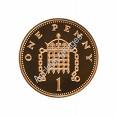 2.                     = …………..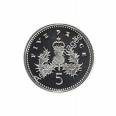 3.        = ………….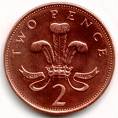 4.          = …………..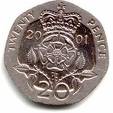 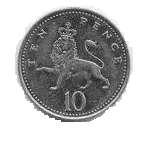  5.= ………….6.        = …………..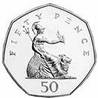 7.      = …….......8.  =……….9.   =………..10.  =……….11.  =  ………….12.        =  …………..